АДМИНИСТРАЦИЯ МУНИЦИПАЛЬНОГО ОБРАЗОВАНИЯНАЗИЕВСКОЕ ГОРОДСКОЕ ПОСЕЛЕНИЕКИРОВСКОГО МУНИЦИПАЛЬНОГО РАЙОНАЛЕНИНГРАДСКОЙ  ОБЛАСТИП О С Т А Н О В Л Е Н И Еот  06  июля 2017 года  № 180О внесении изменений в постановление администрации муниципального  образования Назиевское городское поселение Кировского муниципального района Ленинградской области от 21.08.2015 № 218 «О порядке формирования, ведения и опубликования перечня имущества, находящегося в  собственности муниципального образования Назиевское городское поселение Кировского муниципального района Ленинградской области  свободного от прав третьих лиц (за исключением имущественных прав субъектов  малого и среднего предпринимательства), предназначенного для предоставления во владение и (или)  в пользование на долгосрочной основе субъектам  малого и среднего предпринимательства и организациям, образующим инфраструктуру поддержки субъектов малого и среднего предпринимательства, порядке и условиях предоставления в аренду  включенного в указанный перечень имущества»В связи с внесением изменений в постановление Правительства Российской Федерации от 21 августа 2010 года № 645 «Об имущественной поддержке субъектов малого и среднего предпринимательства при предоставлении федерального имущества»:Внести изменения в постановление администрации муниципальногообразования Назиевское городское поселение Кировского муниципального района Ленинградской области от 21августа 2015 года № 218 «О порядке формирования, ведения и опубликования перечня имущества, находящегося в  собственности муниципального образования Назиевское городское поселение Кировского муниципального района Ленинградской области и свободного от прав третьих лиц (за исключением имущественных прав субъектов  малого и среднего предпринимательства), предназначенного для предоставления во владение и (или) в пользование на долгосрочной основе субъектам малого и среднего предпринимательства и организациям, образующим инфраструктуру поддержки субъектов малого и среднего предпринимательства, порядке и условиях предоставления в аренду включенного в указанный перечень имущества»:Пункт 1 Постановления изложить в следующей редакции:«1. Утвердить Порядок формирования, ведения (в том числе ежегодного дополнения) и обязательного опубликования перечня  имущества, находящегося в собственности муниципального образования Назиевское городское поселение Кировского муниципального района Ленинградской области (далее - муниципальное образование) и свободного от прав третьих лиц (за исключением имущественных прав субъектов малого и среднего предпринимательства), предназначенного для предоставления во владение и (или) в пользование на долгосрочной основе субъектам малого и среднего предпринимательства и организациям, образующим инфраструктуру поддержки субъектов малого и среднего предпринимательства (приложение 1)».1.2. Приложение 1 Постановления дополнить пунктом 2.3. следующего  содержания:«2.3. Указанное имущество является объектом религиозного значения»1.3. Приложение 1 Постановления дополнить пунктом 2.4. следующего содержания:«2.4. Указанное имущество признано аварийным  и подлежит сносу или реконструкции».1.4. Приложение 1 Постановления дополнить пунктом 7.1. следующего содержания:«Внесение в Перечень изменений, не предусматривающих исключения имущества из Перечня, осуществляется не позднее 10 рабочих дней с даты внесения соответствующих изменений в реестр муниципального имущества».1.5. Пункт 8. Приложения 1 Постановления изложить в следующей редакции:«8. Утвержденные перечни подлежат официальному опубликованию в средствах массовой информации -  в течение 10 рабочих дней со дня утверждения, на официальном интернет-сайте Администрации – в течение 3 рабочих дней со дня утверждения».1.6. Приложение 1 Постановления дополнить пунктом 9. следующего содержания:«9. Администрация вправе исключить сведения о муниципальном имуществе из перечня, если в течение 2 лет со дня включения сведении о таком имуществе в перечень в отношении указанного имущества от субъектов малого и среднего предпринимательства или от организаций, образующих инфраструктуру поддержки субъектов малого и среднего предпринимательства, не поступило:а) ни одной заявки на участие в аукционе (конкурсе) на право заключения договора, предусматривающего переход прав владения и (или) пользования в отношении муниципального имущества;б) ни одного заявления о предоставлении муниципального имущества, в отношении которого заключение указанного договора может быть осуществлено без проведения аукциона (конкурса) в случаях, предусмотренных Федеральным законом «О защите конкуренции».1.7. Приложение 1 Постановления дополнить пунктом 10. следующего содержания:«10. Администрация исключает сведения о муниципальном имуществе из перечня в следующих случаях:а) в отношении имущества в установленном законом порядке принято решение о его использовании для государственных, муниципальных нужд либо для иных целей;б) право муниципальной собственности на имущество прекращено по решению суда или в ином установленном законом порядке».1.8. Приложение 2 постановления дополнить абзацем следующего содержания:«В течение года с даты включения имущества в Перечень Администрация объявляет аукцион (конкурс) на право заключения договора, предусматривающего переход прав владения и (или) пользования в отношении указанного имущества, среди субъектов малого и среднего предпринимательства и организаций, образующих инфраструктуру поддержки субъектов малого и среднего предпринимательства, или осуществляет предоставление такого имущества по заявлению указанных лиц в случаях, предусмотренных Федеральным законодательством».Настоящее постановление вступает в силу со дня его официального опубликования.Заместитель главы администрации                                              С.П.БасковРазослано: дело, ведущему специалисту, Прокуратура,  Регистр, «Назиевский Вестник»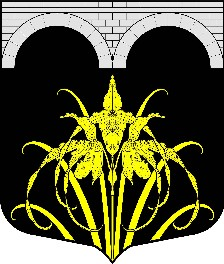 